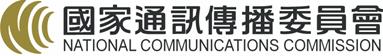 時間：105年7月19日下午1時50分地點：國家通訊傳播委員會濟南路辦公室7樓會議室項目時間說明事項(1)主持人致詞 (2)主辦單位說明進行程序及發言時間 1:50-2:00發言時間：每位發言者每次發言時間以3分鐘為原則，至多延長1分鐘。一、「有線廣播電視數位轉換實驗區計畫實施辦法」簡報 2:00-2:10出席人員發言2:10-2:30由主辦單位依發言登記順序唱名，請發言代表於發言前先說明事業/機關單位名稱、姓名、職稱，並請繕具發言單書面紀錄。中場休息2:30-2:35二、「申請經營有線廣播電視服務審查辦法」簡報2:35-2:45出席人員發言2:45-3:15由主辦單位依發言登記順序唱名，請發言代表於發言前先說明事業/機關單位名稱、姓名、職稱，並請繕具發言單書面紀錄。中場休息3:15-3:30三、「有線廣播電視系統經營者營業讓與合併及投資案件准駁標準」簡報3:30-3:45出席人員發言3:45-5:00由主辦單位依發言登記順序唱名，請發言代表於發言前先說明事業/機關單位名稱、姓名、職稱，並請繕具發言單書面紀錄。散會5:00